Муниципальный Советгорода Павловскапятого созываРЕШЕНИЕот 25 марта 2015 года								        № 5/3.1В соответствии с Федеральным законом от 22.11.1995 № 171-ФЗ                                   «О государственном регулировании производства и оборота этилового спирта, алкогольной и спиртосодержащей продукции и об ограничении потребления (распития) алкогольной продукции», постановлением Правительства Российской Федерации от 27.12.2012 № 1425 «Об определении органами государственной власти субъектов Российской Федерации мест массового скопления граждан и мест нахождения источников повышенной опасности, в которых не допускается розничная продажа алкогольной продукции, а также определении органами местного самоуправления границ прилегающих к некоторым организациям и объектам территорий, на которых не допускается розничная продажа алкогольной продукции»,                          Законом Санкт-Петербурга от 10.02.2014 № 50-5 «Об обороте алкогольной и спиртосодержащей продукции в Санкт-Петербурге», Законом Санкт-Петербурга от 23.09.2009 № 420-79 «Об организации местного самоуправления в Санкт-Петербурге», Уставом внутригородского муниципального образования Санкт-Петербурга города Павловска, Муниципальный Совет города Павловска РЕШИЛ:1. Определить границы прилегающих территорий, на которых не допускается розничная продажа алкогольной продукции на территории внутригородского муниципального образования Санкт-Петербурга города Павловска (далее – прилегающие территории), на следующих расстояниях:- от детских организаций – ;- от образовательных организаций - ;- от медицинских организаций - ;- от объектов спорта - ;- от оптовых и розничных рынков - ;- от вокзалов - ;- от мест массового скопления граждан, определяемых органами государственной власти Санкт-Петербурга, - ;- от мест нахождения источников повышенной опасности, определяемых органами государственной власти Санкт-Петербурга, - ;- от объектов военного назначения - .2.  Границы территорий, прилегающих к организациям и объектам, в отношении которых в соответствии с федеральным законодательством устанавливаются прилегающие территории, на которых не допускается розничная продажа алкогольной продукции (далее - защищаемые объекты), определяются окружностями с радиусами, соответствующими расстояниям, указанным в пункте 1 настоящего Решения, с центром на оси каждого входа (выхода) для посетителей в здание (строение, сооружение), в котором расположены организации и (или) объекты, а при наличии обособленной территории, - с центром на оси каждого входа (выхода) для посетителей на обособленную территорию.3. Расчет расстояний до границ прилегающих территорий производится путем измерения в метрах кратчайшего расстояния по прямой линии от оси входа (выхода) для посетителей в здание (строение, сооружение), в котором расположены защищаемые объекты, а при наличии обособленной территории — от оси входа (выхода) для посетителей на обособленную территорию. При наличии нескольких входов (выходов) для посетителей расчет производится от каждого входа (выхода).4. При нахождении входа (выхода) для посетителей в здание (строение, сооружение), внутри которого расположен стационарный торговый объект, в пределах окружности, указанной в пункте 2 настоящего Решения, расчет расстояния в целях установления нахождения торгового объекта на прилегающей территории производится путем сложения:- измеренного в метрах кратчайшего расстояния по прямой линии от оси входа (выхода) для посетителей в здание (строение, сооружение), в котором расположены защищаемый объект, а при наличии обособленной территории — от оси входа (выхода) для посетителей на обособленную территорию, до оси входа (выхода) в здание (строение, сооружение), в котором расположен стационарный торговый объект;- измеренного в метрах кратчайшего расстояния по пешеходной доступности от оси входа (выхода) для посетителей в здание (строение, сооружение), в котором расположен стационарный торговый объект, до входа в стационарный торговый объект. 	При нахождении стационарного торгового объекта и защищаемого объекта в помещениях одного здания (строения, сооружения), имеющих входы (выходы) для посетителей на разных сторонах данного здания (строения, сооружения) и находящихся в пределах окружности, указанной в пункте 2 настоящего Решения, расчет расстояния в целях установления нахождения торгового объекта на прилегающей территории производится путем измерения в метрах кратчайшего расстояния по пешеходной доступности от оси входа (выхода) для посетителей в здание (строение, сооружение), в котором расположен защищаемый объект, а при наличии обособленной территории — от оси входа (выхода) для посетителей на обособленную территорию, до входа (выхода) для посетителей в задание (строение, сооружение), в котором расположен стационарный торговый объект. 	При указанных способах расчета расстояния стационарный торговый объект считается размещенным на прилегающей территории, если измеренное расстояние не превышает расстояние, указанное в пункте 1 настоящего Решения.5. Утвердить перечень защищаемых объектов, находящихся на территории внутригородского муниципального образования Санкт-Петербурга города Павловска согласно Приложению № 1 к настоящему Решению.6. Утвердить схемы границ прилегающих территорий для каждого защищаемого объекта, находящегося на территории внутригородского муниципального образования            Санкт-Петербурга города Павловска, согласно приложениям №№ 2-33.7. Местной администрации города Павловска контролировать создание новых или прекращение деятельности защищаемых объектов и в течение одного месяца с момента выявления указанных обстоятельств осуществлять подготовку проекта изменений (дополнений) в настоящее Решение с целью утверждения (корректировки) схемы границ прилегающих территорий.8. При отсутствии схемы границ прилегающих территорий к вновь созданным (выявленным) защищаемым объектам границы прилегающих территорий определяются в соответствии с пунктами 1, 2 настоящего Решения.9. Копию настоящего Решения направить в Комитет по развитию предпринимательства и потребительского рынка Санкт-Петербурга не позднее 1 месяца со дня принятия.10. Настоящее решение опубликовать в информационно-аналитическом бюллетене «Муниципальные новости города Павловска» и разместить на официальном сайте муниципального образования в информационно-телекоммуникационной сети Интернет по адресу: http://www.mo-pavlovsk.ru/.11. Контроль за исполнением настоящего решения возложить на Главу муниципального образования города Павловска.Глава муниципального образованиягорода Павловска                                                                                                      В.В. Зибарев                                                                                                                      Приложение № 1                                                                                                                       к Решению Муниципального Совета                                                                                                                       города Павловска от 25.03.2015 № 5/3.1Перечень защищаемых объектов, находящихся на территории внутригородского муниципального образования Санкт-Петербурга города Павловска                                                                                                                      Приложение № 2                                                                                                                       к Решению Муниципального Совета                                                                                                                       города Павловска от  25.03.2015 № 5/3.1ГБУЗ «Городская поликлиника № 60 Пушкинского района»                             (Поликлиническое отделение № 67)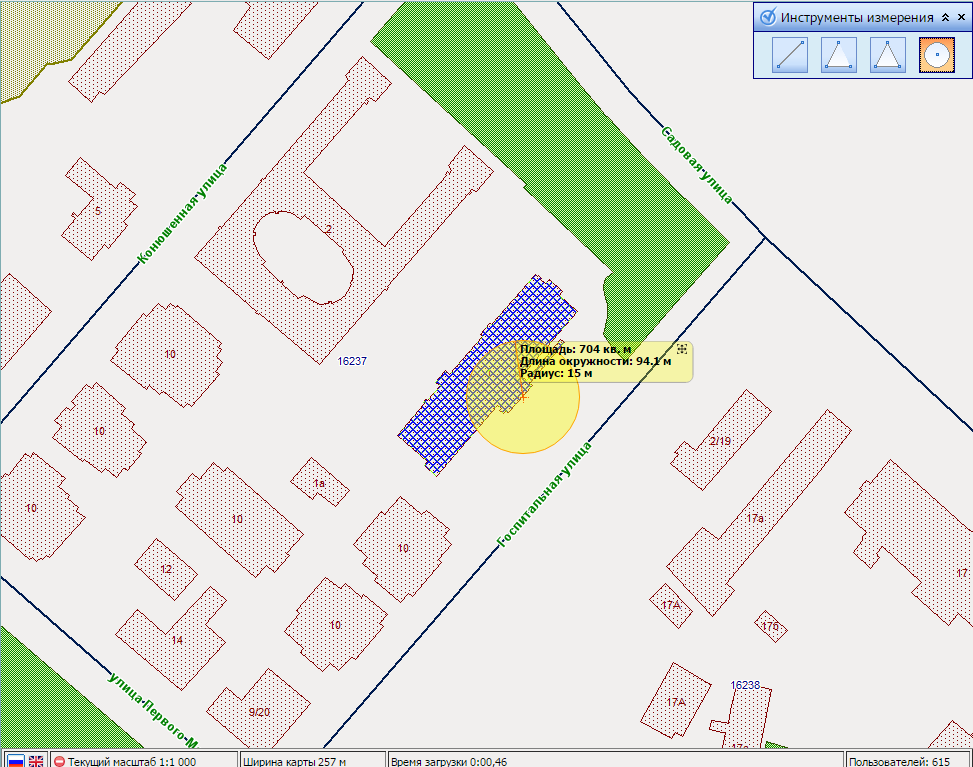                                                                                                            Приложение № 3                                                                                                                       к Решению Муниципального Совета                                                                                                                       города Павловска от 25.03.2015 № 5/3.1ГБУЗ «Детская городская поликлиника № 49 Пушкинского района»        (Поликлиническое отделение № 15)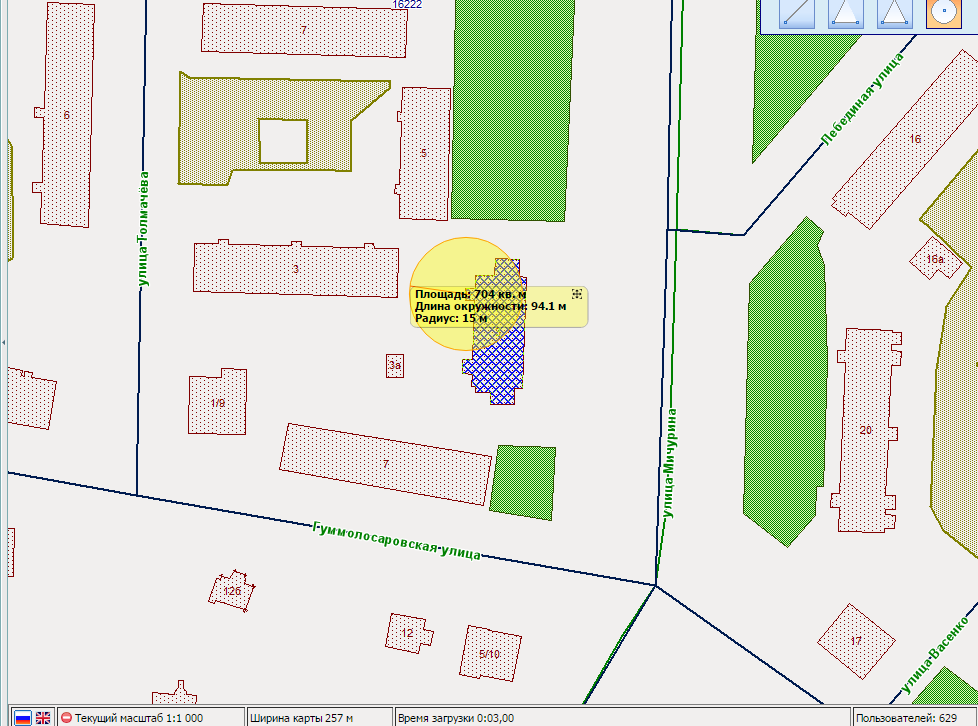                                                                                                            Приложение № 4                                                                                                                       к Решению Муниципального Совета                                                                                                                       города Павловска от 25.03.2015 № 5/3.1Городская туберкулезная больница № 8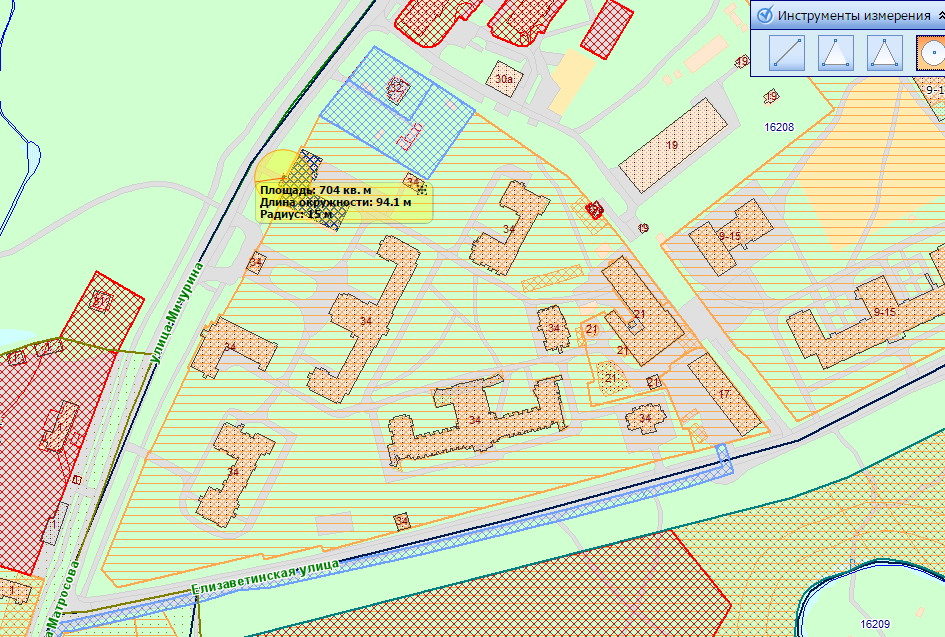                                                                                                            Приложение № 5                                                                                                                      к Решению Муниципального Совета                                                                                                                       города Павловска от 25.03.2015 № 5/3.1Медицинский центр «Европейский Институт Здоровья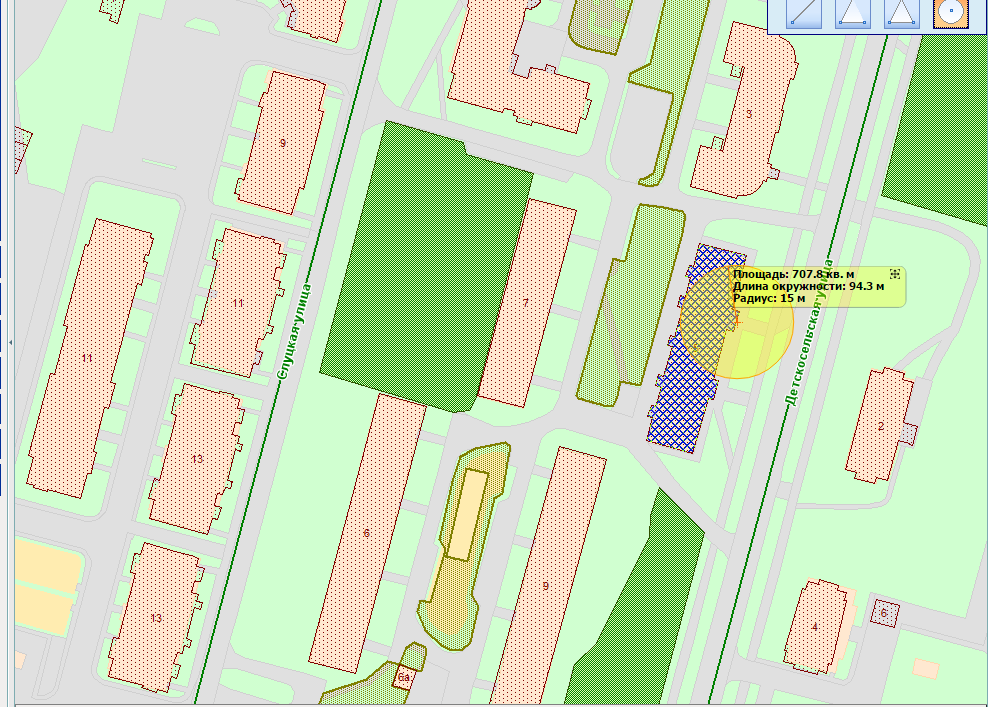                                                                                                            Приложение № 6                                                                                                                      к Решению Муниципального Совета                                                                                                                       города Павловска от 25.03.2015 № 5/3.1ГБОУ средняя школа № 638 Пушкинского района Санкт-Петербурга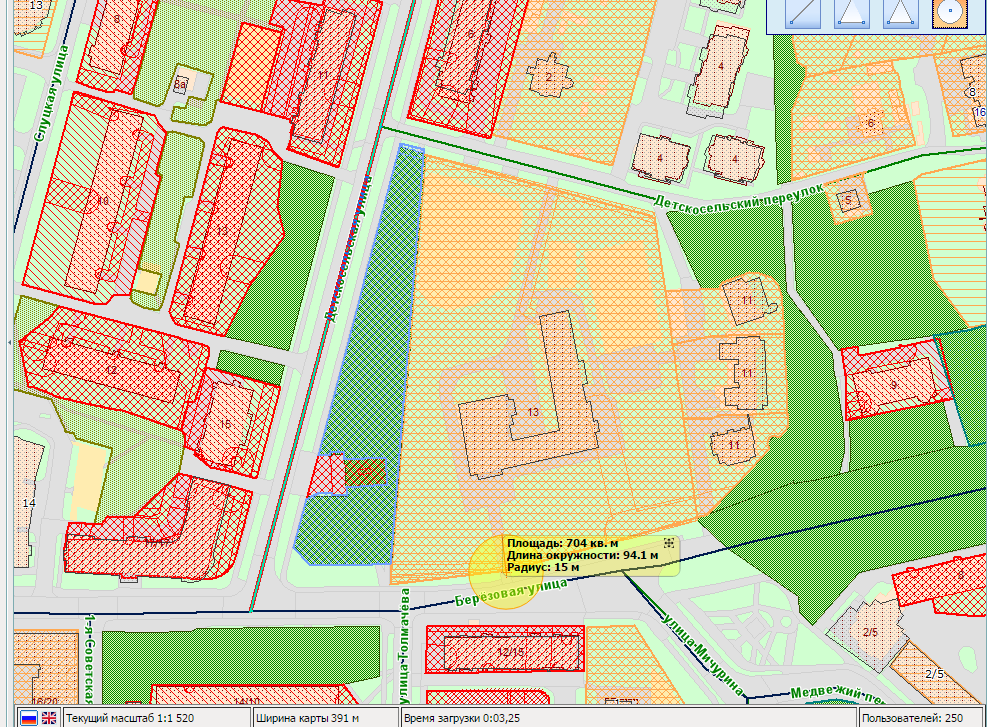                                                                                                            Приложение № 7                                                                                                                      к Решению Муниципального Совета                                                                                                                       города Павловска от 25.03.2015 № 5/3.1ГБОУ средняя школа № 464 Пушкинского района Санкт-Петербурга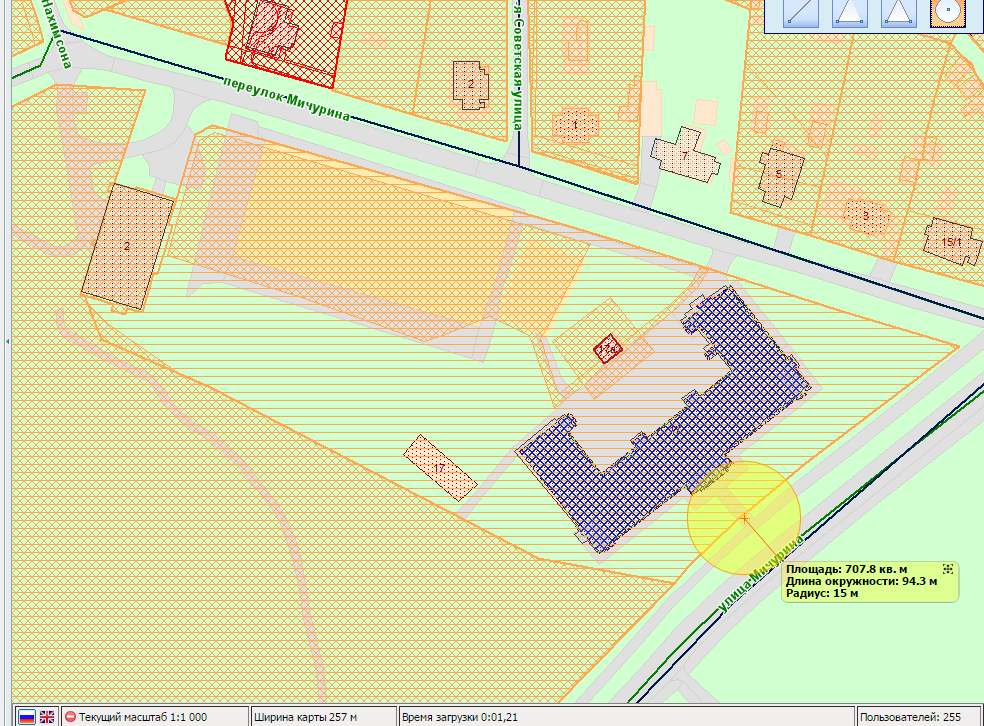                                                                                                            Приложение № 8                                                                                                                      к Решению Муниципального Совета                                                                                                                       города Павловска от 25.03.2015 № 5/3.1ГБОУ средняя школа № 464 Пушкинского района Санкт-Петербурга начальная школа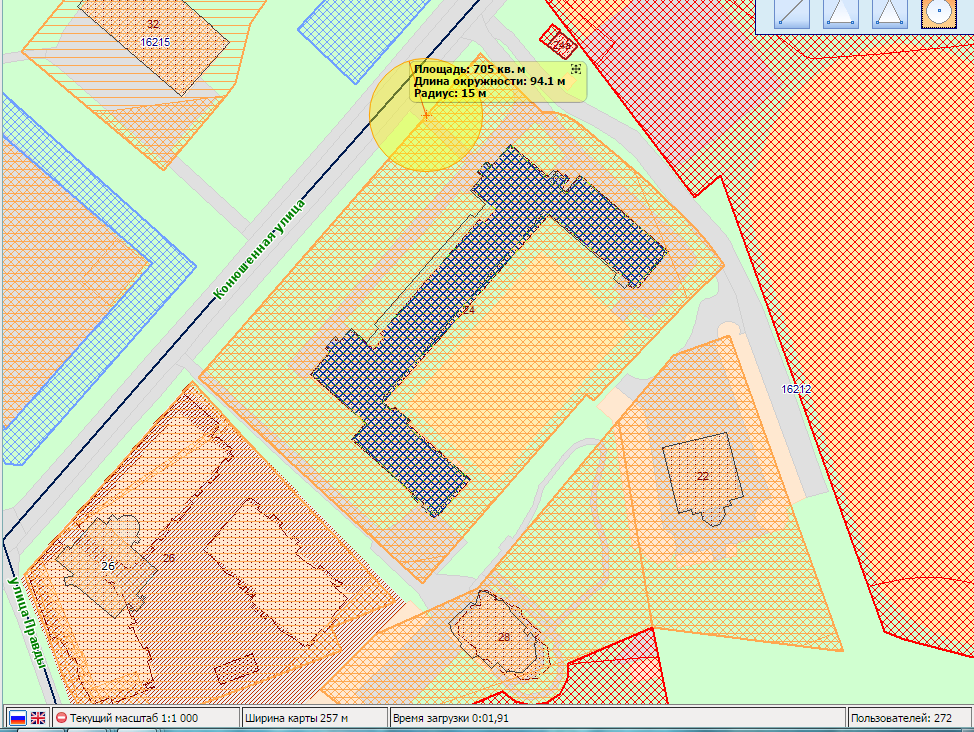                                                                                                            Приложение № 9                                                                                                                      к Решению Муниципального Совета                                                                                                                       города Павловска от 25.03.2015 № 5/3.1ГБОУ средняя школа № 315 Пушкинского района Санкт-Петербурга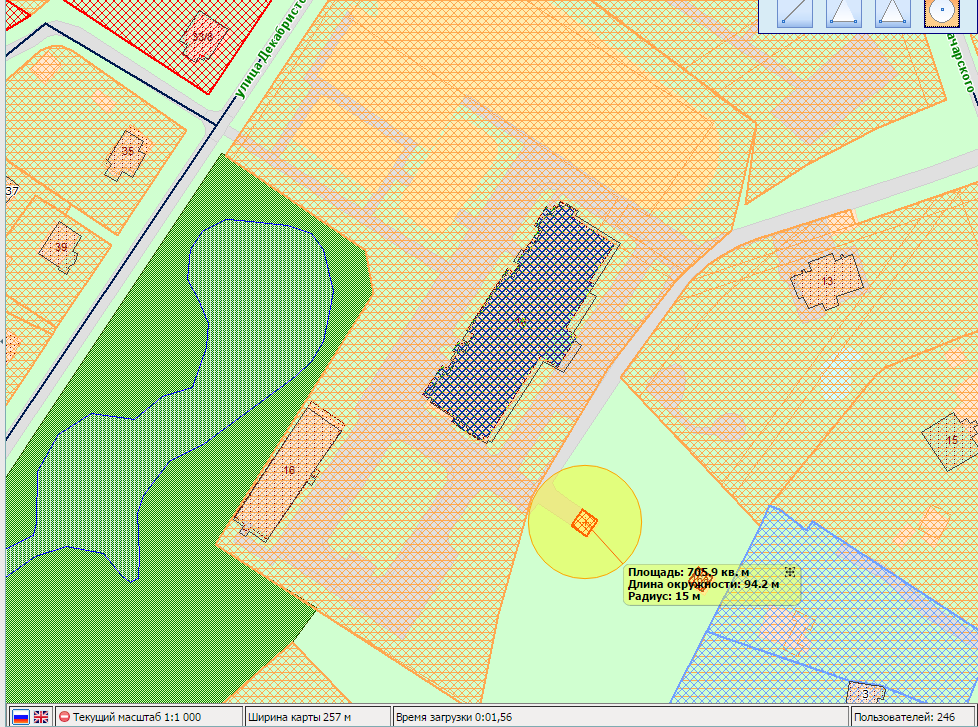                                                                                                            Приложение № 10                                                                                                                      к Решению Муниципального Совета                                                                                                                       города Павловска от 25.03.2015 № 5/3.1ГБОУ Кадетская школа Пушкинского района Санкт-Петербурга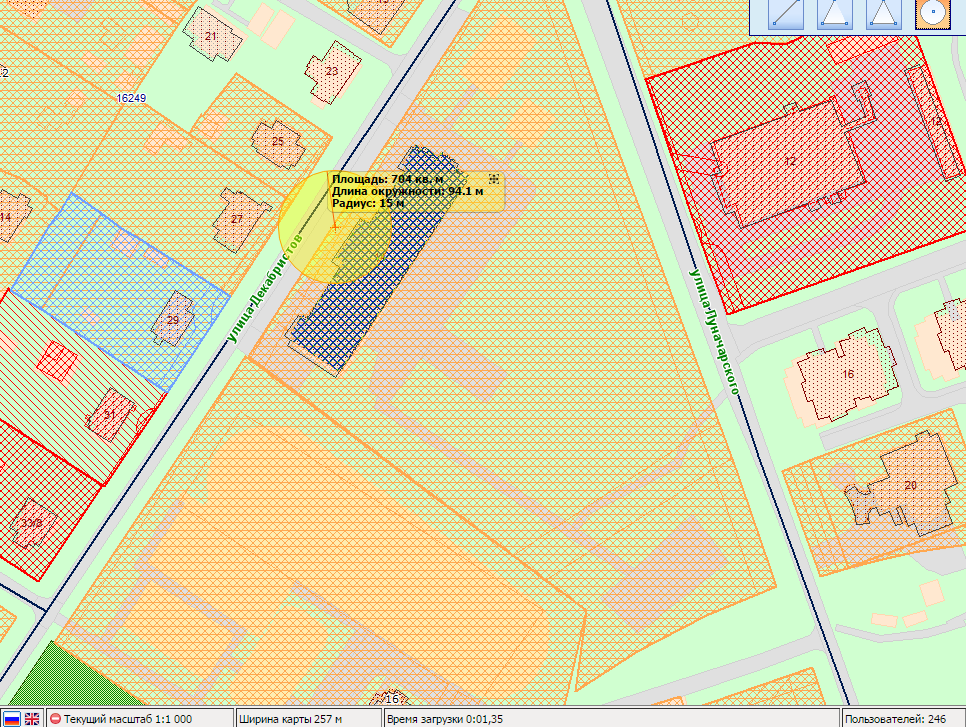                                                                                                            Приложение № 11                                                                                                                      к Решению Муниципального Совета                                                                                                                       города Павловска от 25.03.2015 № 5/3.1НОУ Школа имени А.М. Горчакова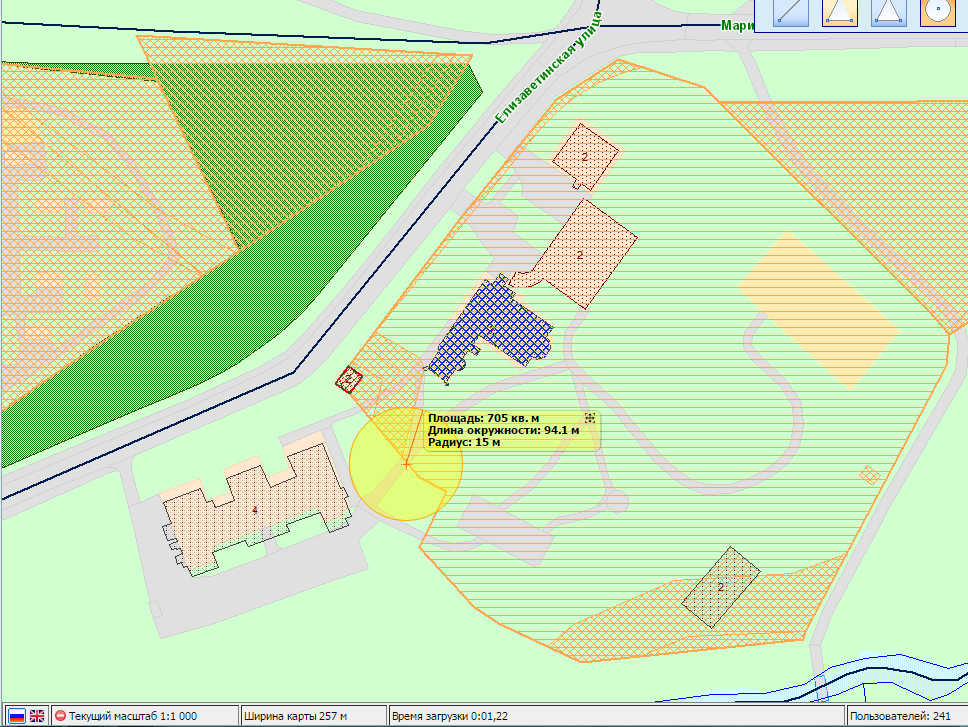                                                                                                            Приложение № 12                                                                                                                      к Решению Муниципального Совета                                                                                                                       города Павловска от 25.03.2015 № 5/3.1ФКОУ СПО «Межрегиональный центр реабилитации лиц с проблемами слуха (колледж)» Минтруда России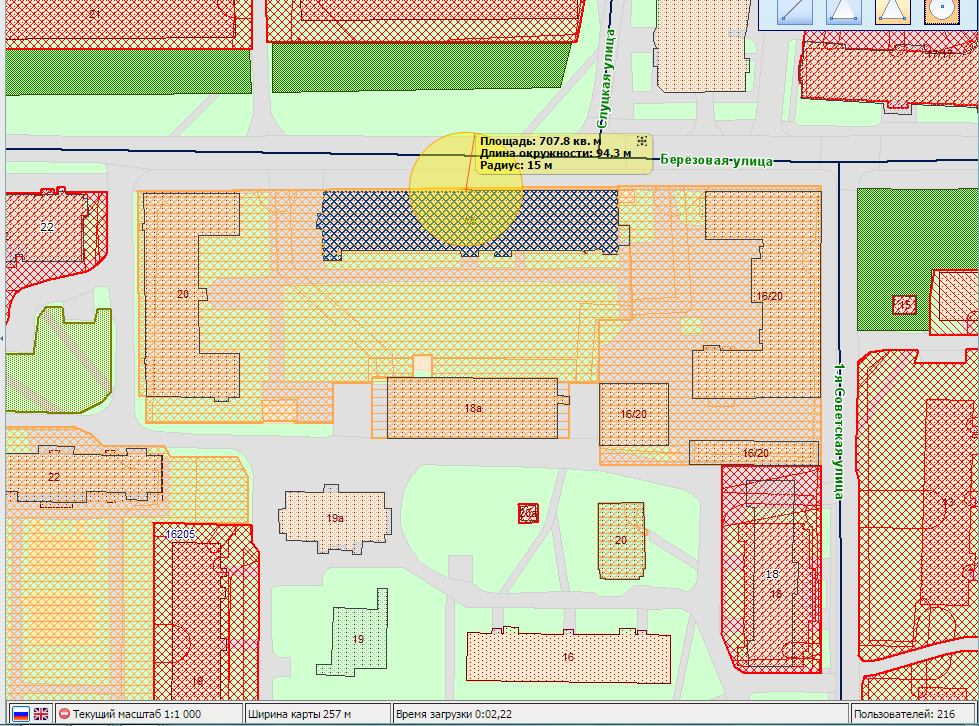                                                                                                            Приложение № 13                                                                                                                      к Решению Муниципального Совета                                                                                                                       города Павловска от 25.03.2015 № 5/3.1ГБОУ Школа-интернат № 8 Пушкинского района Санкт-Петербурга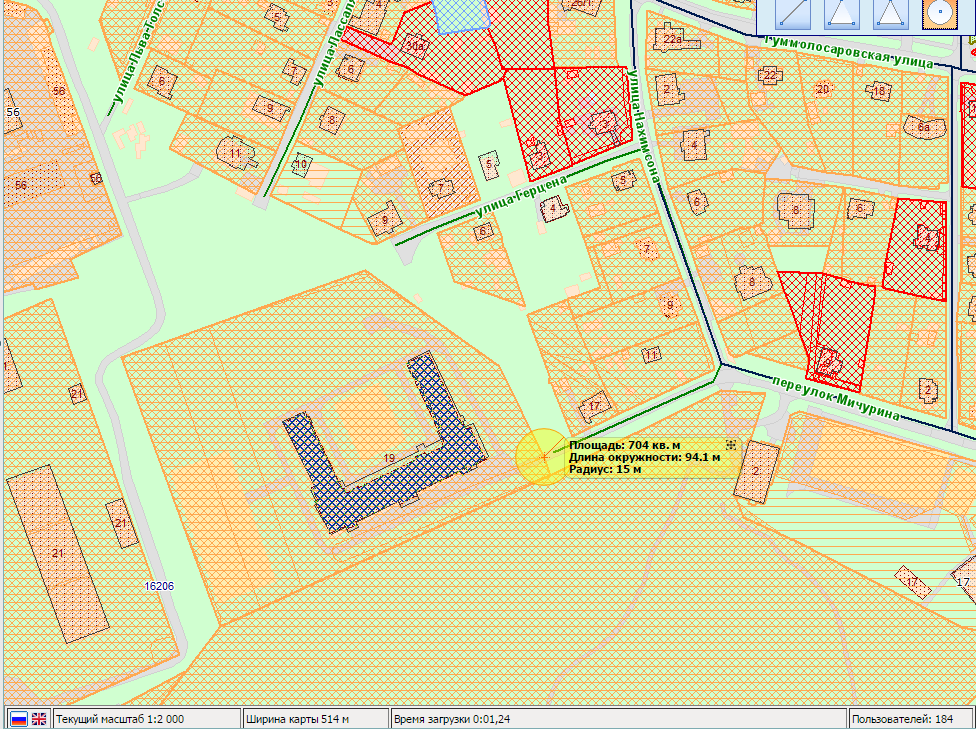                                                                                                            Приложение № 14                                                                                                                      к Решению Муниципального Совета                                                                                                                       города Павловска от 25.03.2015 № 5/3.1СПБ ГСУСО «Дом-интернат для детей с отклонениями в умственном развитии № 4»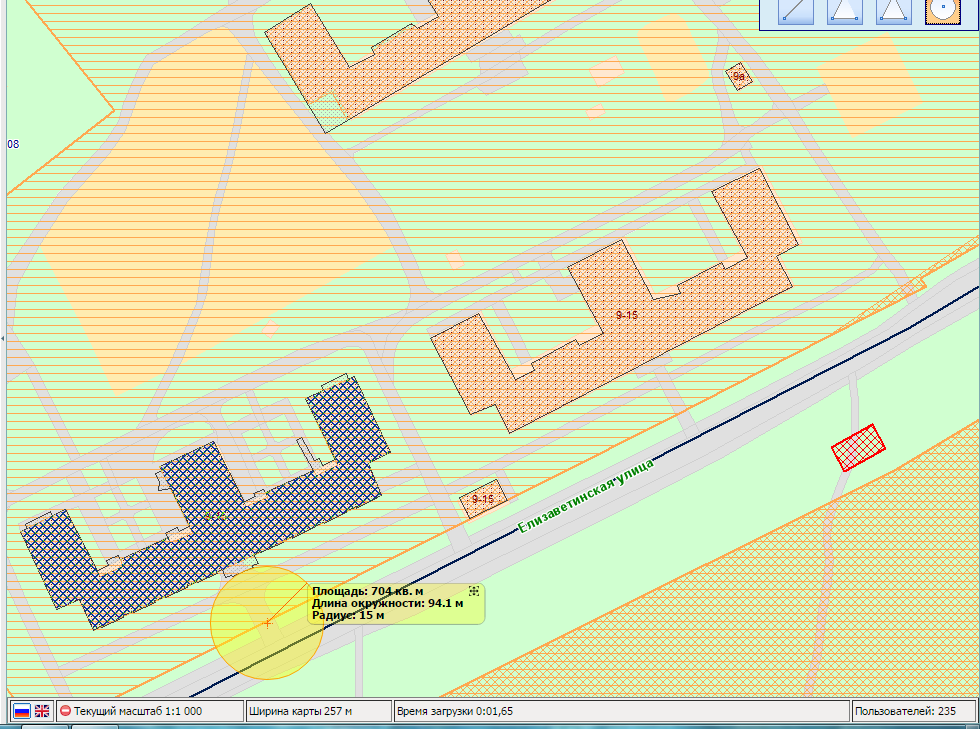                                                                                                            Приложение № 15                                                                                                                      к Решению Муниципального Совета                                                                                                                       города Павловска от 25.03.2015 № 5/3.1ГБОУ санаторная школа-интернат № 68 Пушкинского района  Санкт-Петербурга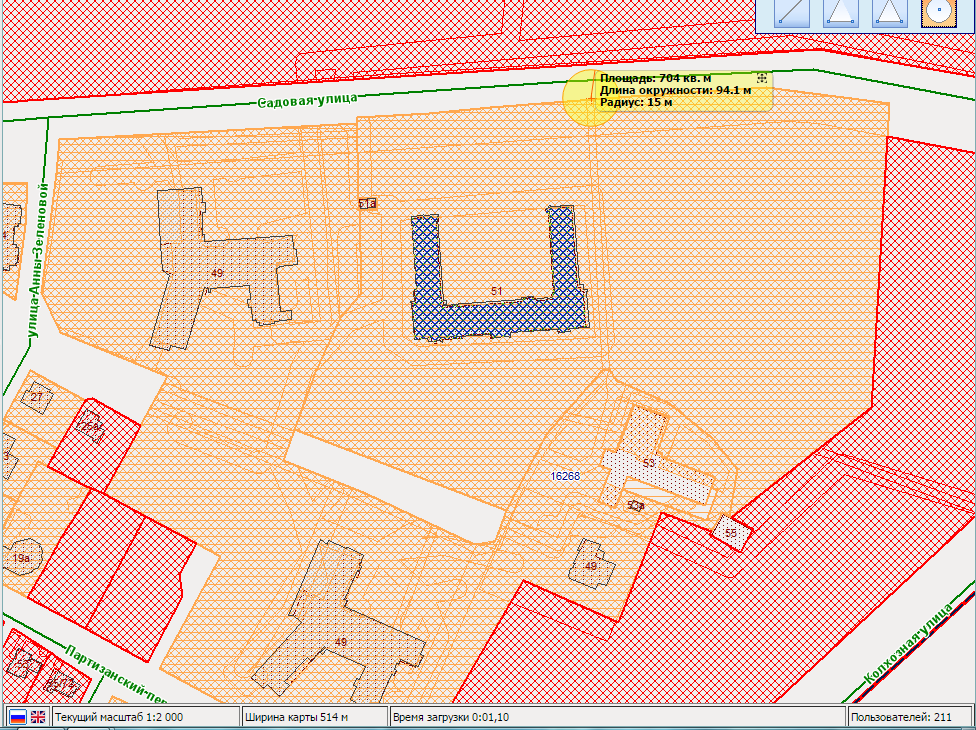                                                                                                            Приложение № 16                                                                                                                      к Решению Муниципального Совета                                                                                                                       города Павловска от 25.03.2015 № 5/3.1Некоммерческое партнерство «Попечительский Совет Центра Семейного образования «Павловская гимназия»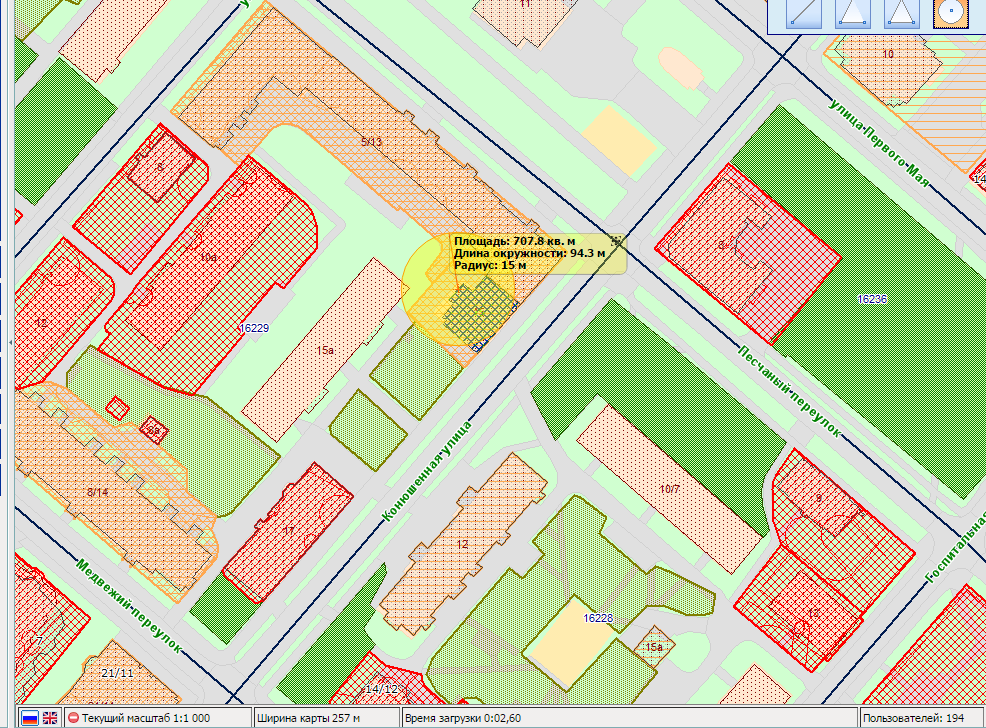                                                                                                            Приложение № 17                                                                                                                      к Решению Муниципального Совета                                                                                                                       города Павловска от 25.03.2015 № 5/3.1ГБДОУ д/с № 20 Пушкинского района Санкт-Петербурга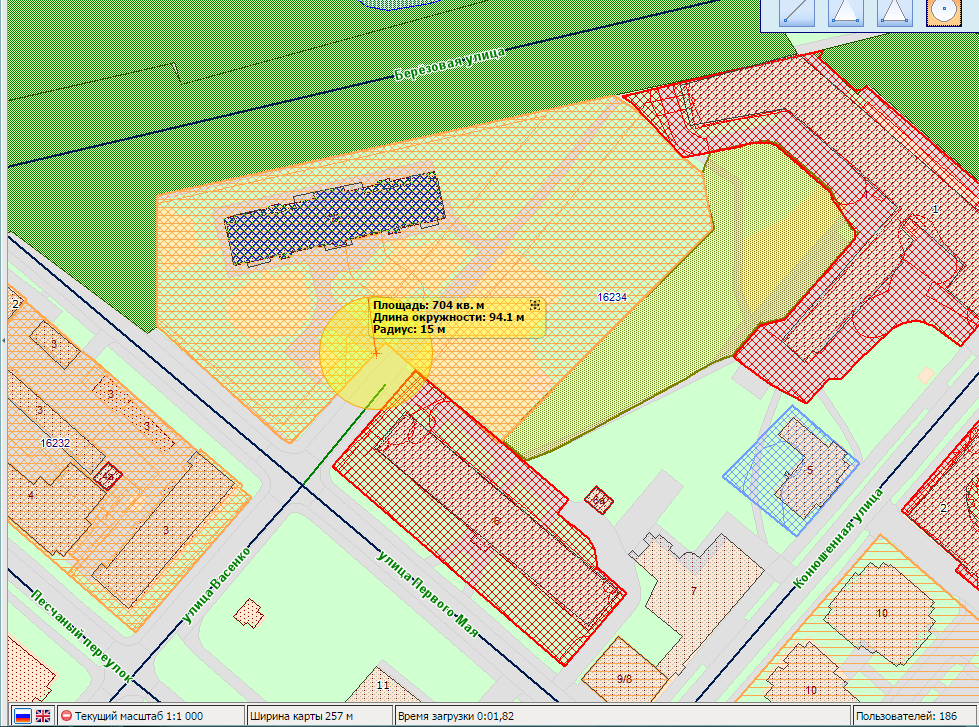                                                                                                            Приложение № 18                                                                                                                      к Решению Муниципального Совета                                                                                                                       города Павловска от 25.03.2015 № 5/3.1ГБДОУ д/с № 21 Пушкинского района Санкт-Петербурга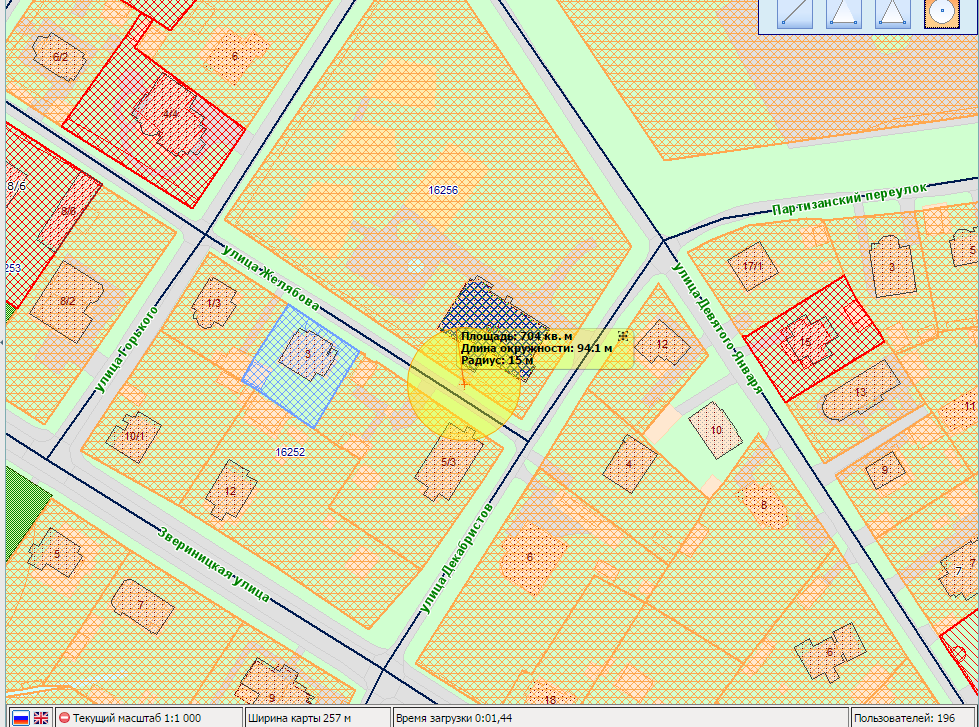                                                                                                            Приложение № 19                                                                                                                      к Решению Муниципального Совета                                                                                                                       города Павловска от 25.03.2015 № 5/3.1ГБДОУ д/с № 22 Пушкинского района Санкт-Петербурга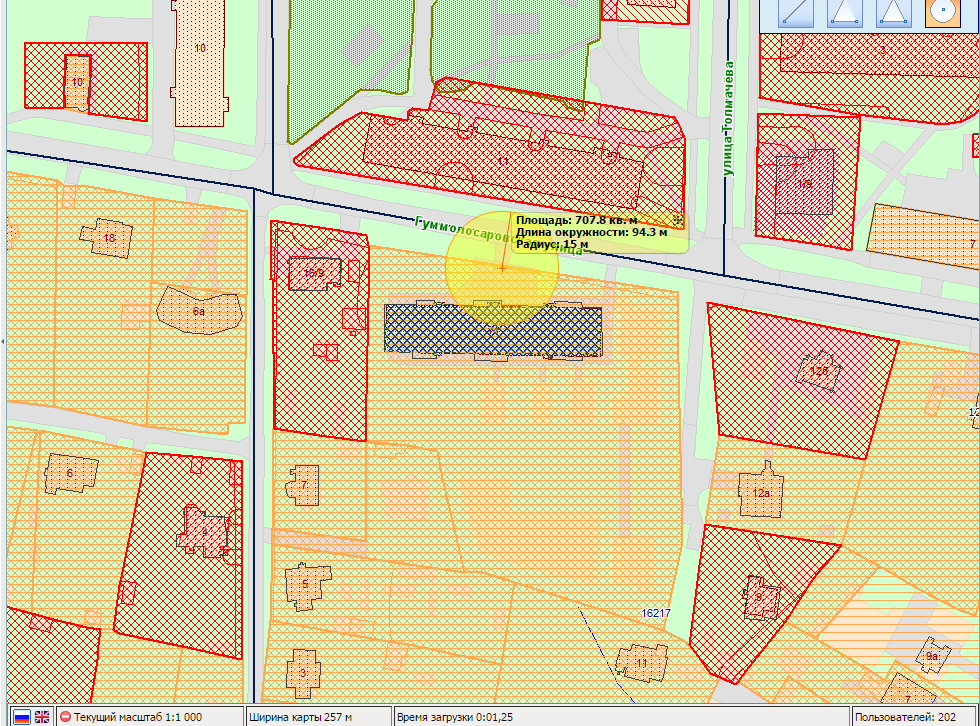                                                                                                            Приложение № 20                                                                                                                      к Решению Муниципального Совета                                                                                                                       города Павловска от 25.03.2015 № 5/3.1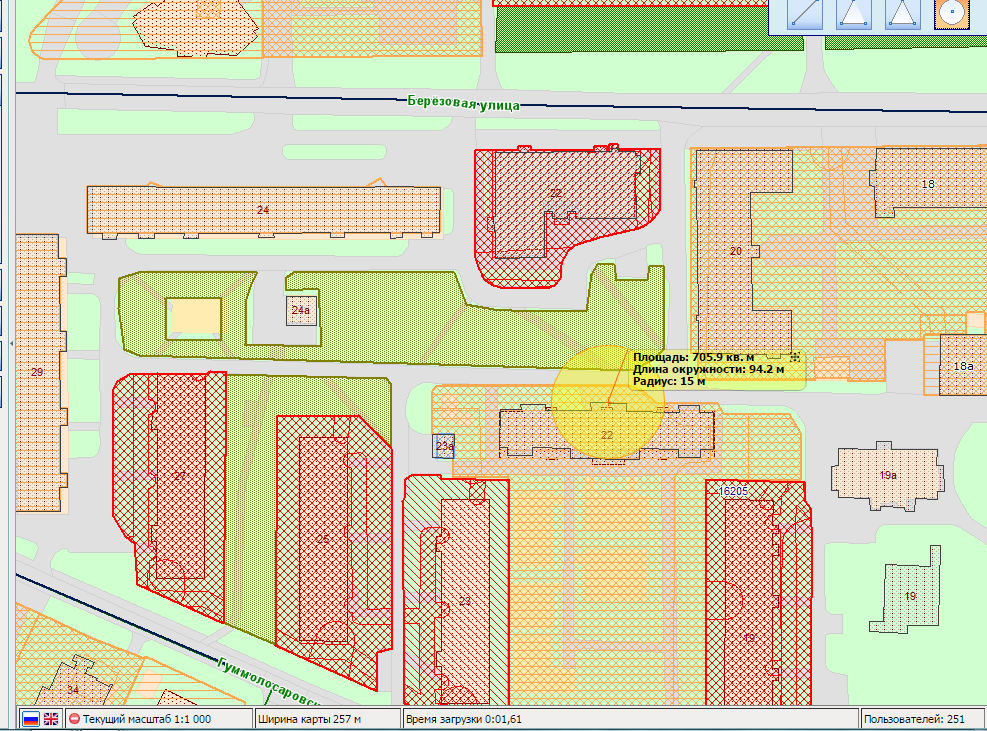                                                                                                            Приложение № 21                                                                                                                      к Решению Муниципального Совета                                                                                                                       города Павловска от 25.03.2015 № 5/3.1ГБДОУ д/с № 23 Пушкинского района Санкт-Петербурга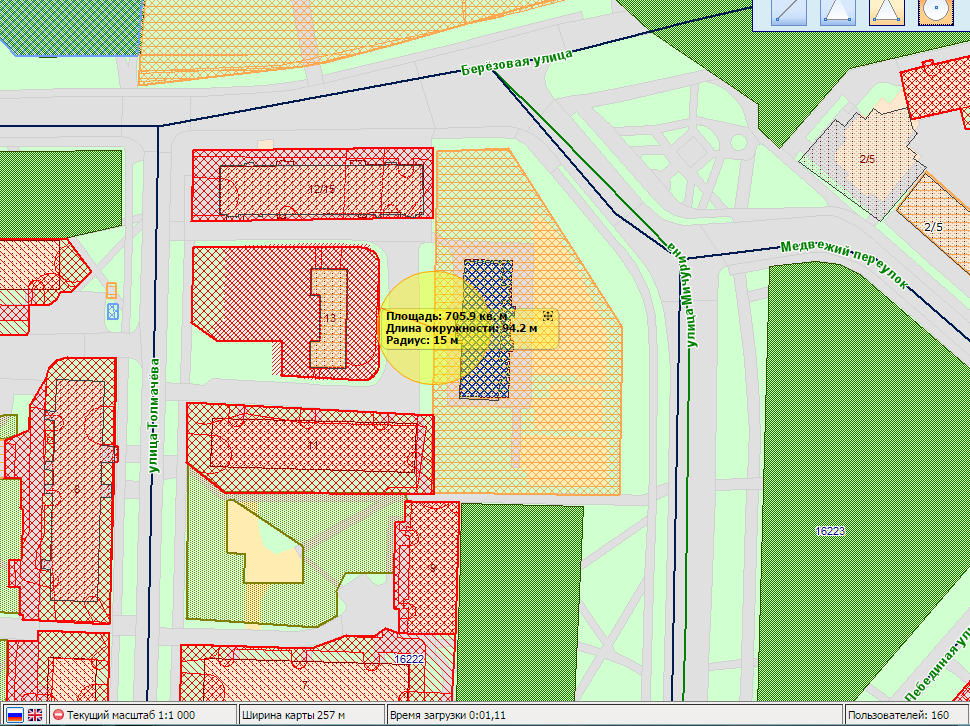                                                                                                            Приложение № 22                                                                                                                      к Решению Муниципального Совета                                                                                                                       города Павловска от 25.03.2015 № 5/3.1ГБДОУ д/с № 26 компенсирующего вида Пушкинского района Санкт-Петербурга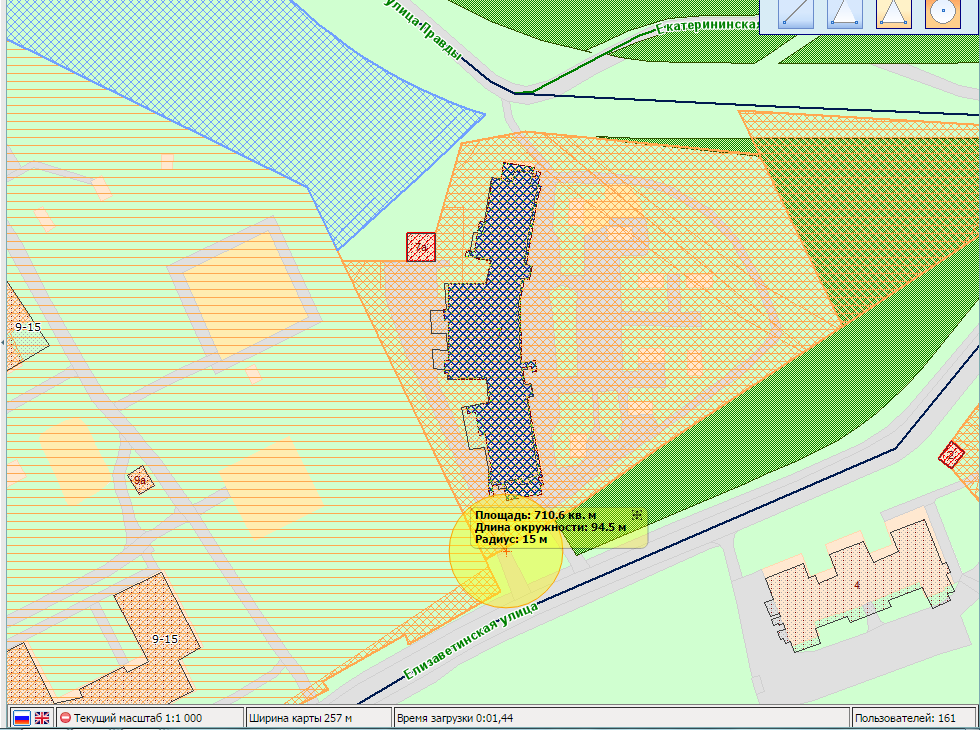                                                                                                            Приложение № 23                                                                                                                      к Решению Муниципального Совета                                                                                                                       города Павловска от 25.03.2015 № 5/3.1ГБОУ ДОД ДДТ «Павловский»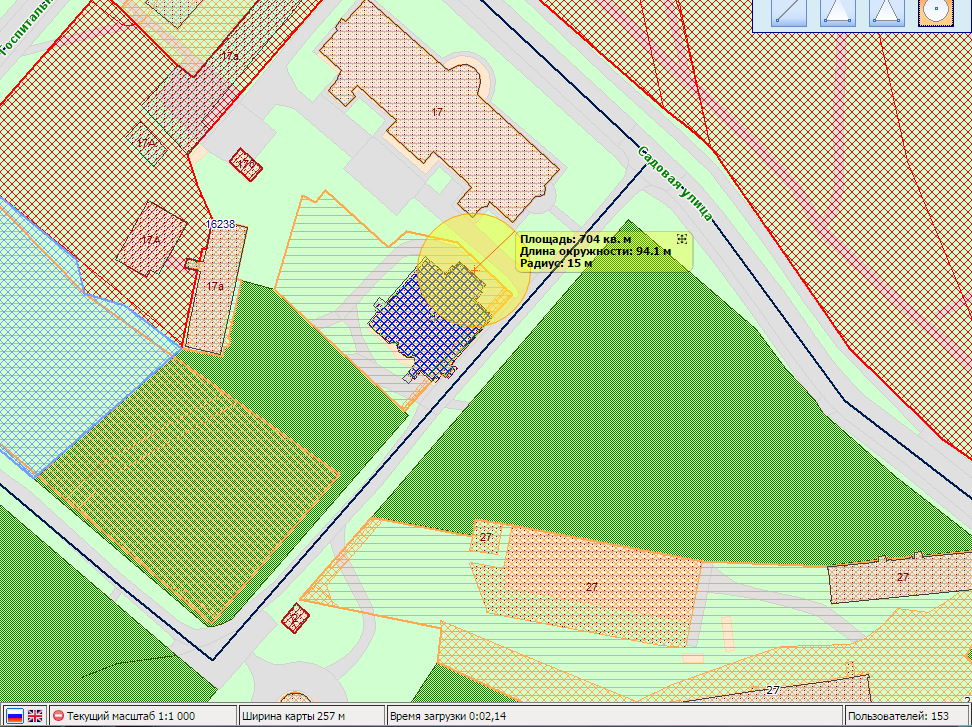                                                                                                            Приложение № 24                                                                                                                      к Решению Муниципального Совета                                                                                                                       города Павловска от 25.03.2015 № 5/3.1ГБОУ ДОД «Детская музыкальная школа № 25»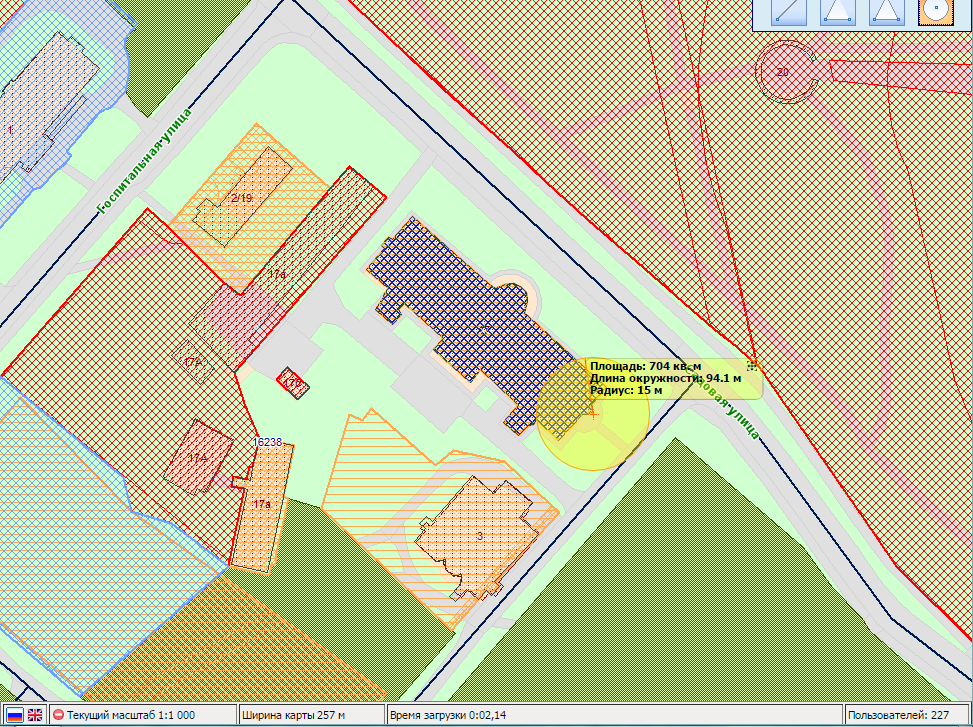                                                                                                            Приложение № 25                                                                                                                      к Решению Муниципального Совета                                                                                                                       города Павловска от 25.03.2015 № 5/3.1СПБ ГБУ ЦККД «Павловск»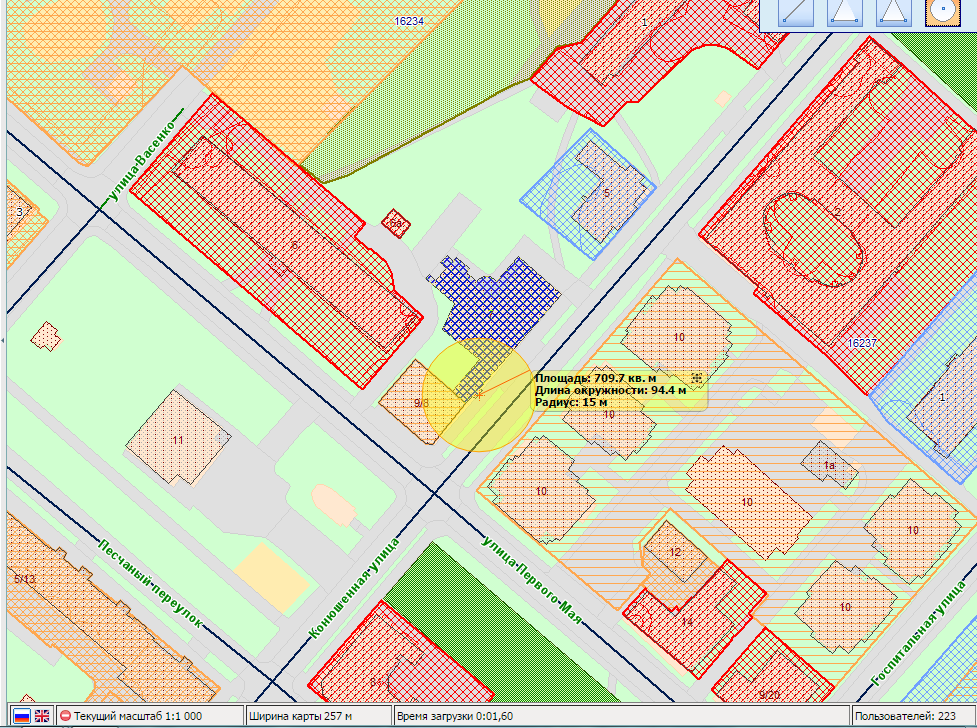                                                                                                            Приложение № 26                                                                                                                      к Решению Муниципального Совета                                                                                                                       города Павловска от 25.03.2015 № 5/3.1Филиал № 1 СПб ГБУ «ТЦБС Пушкинского района»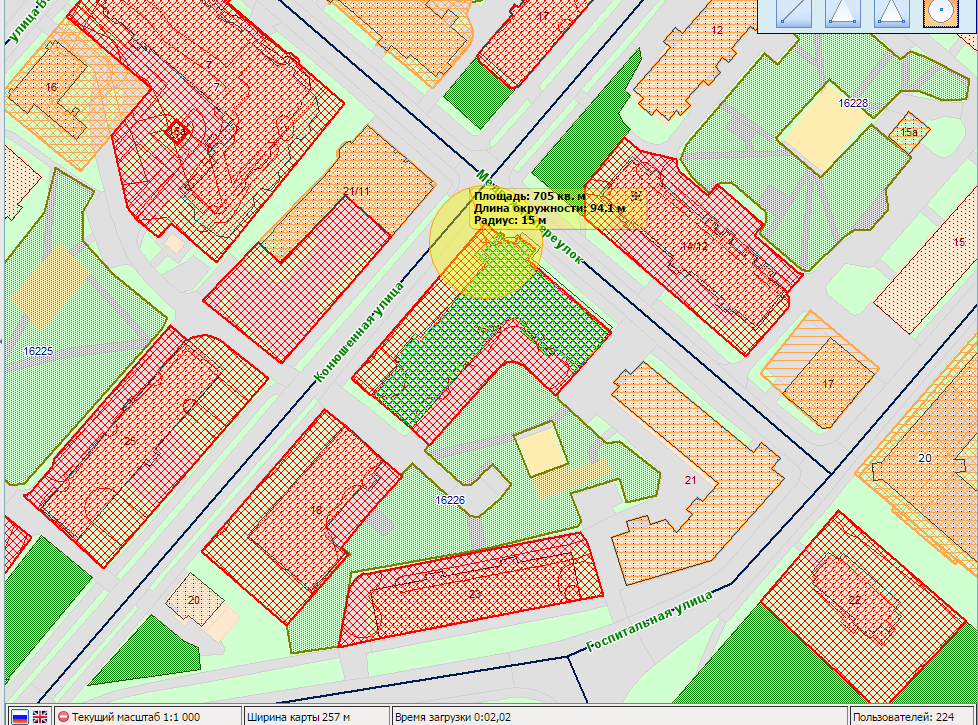                                                                                                            Приложение № 27                                                                                                                      к Решению Муниципального Совета                                                                                                                       города Павловска от 25.03.2015 № 5/3.1Филиал № 6 (детская) СПб ГБУ «ТЦБС Пушкинского района»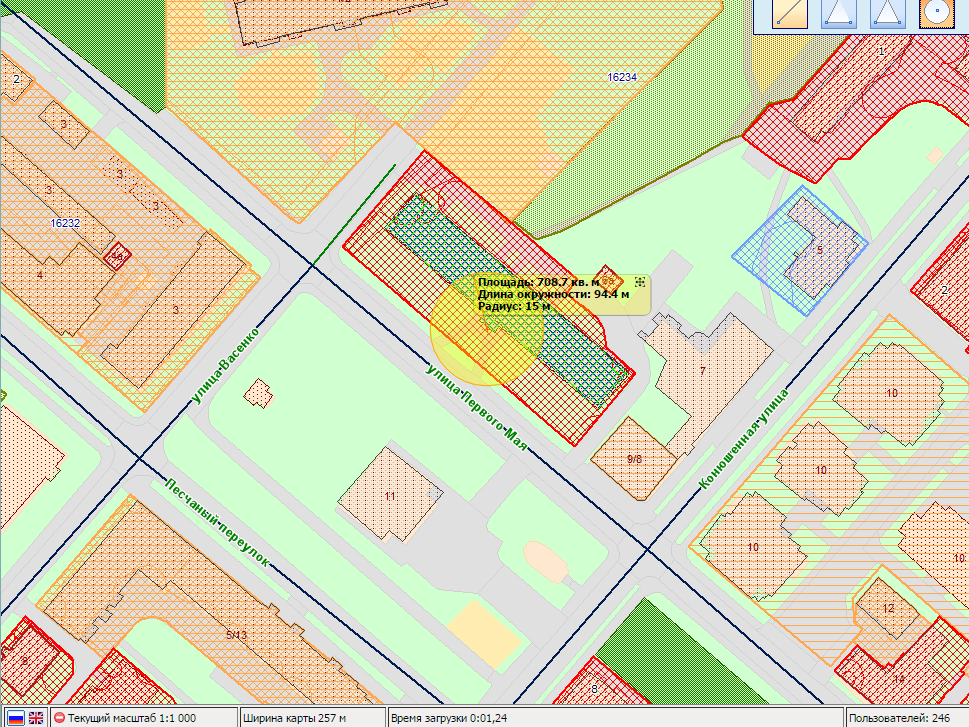                                                                                                            Приложение № 28                                                                                                                      к Решению Муниципального Совета                                                                                                                       города Павловска от 25.03.2015 № 5/3.1Фитнес клуб «Виктория»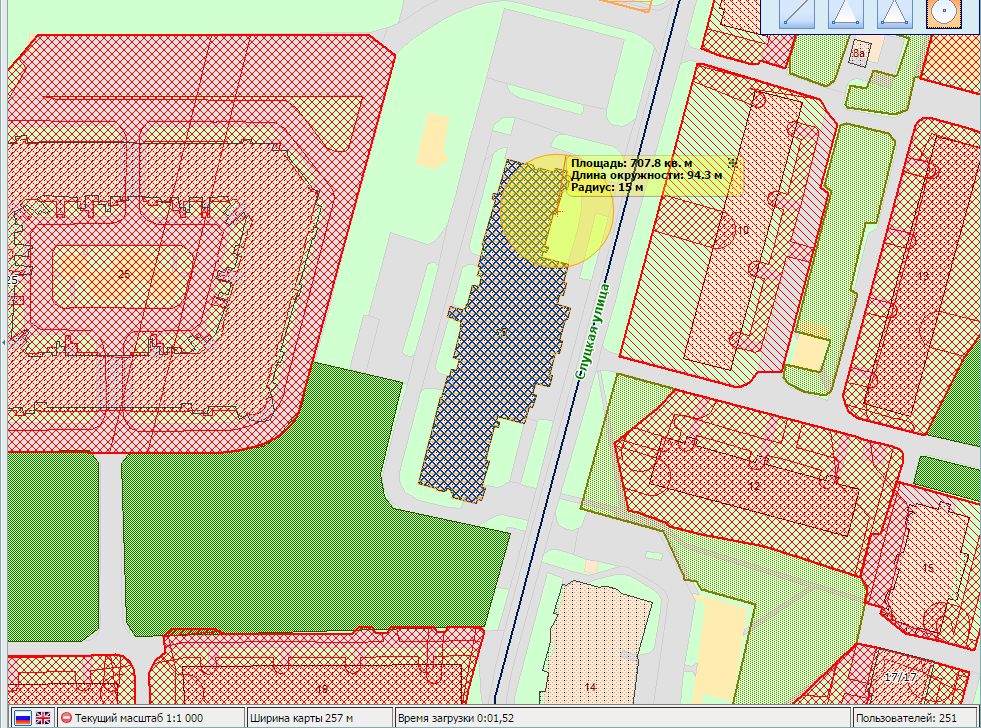                                                                                                            Приложение № 29                                                                                                                      к Решению Муниципального Совета                                                                                                                       города Павловска от 25.03.2015 № 5/3.1Фитнес клуб «Сфера»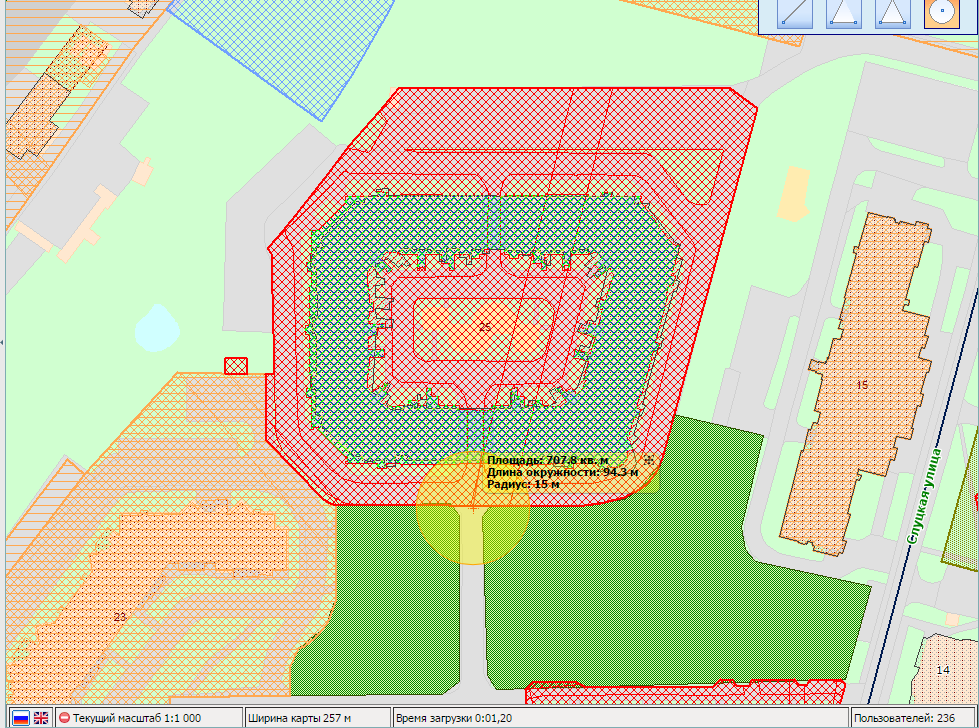                                                                                                            Приложение № 30                                                                                                                      к Решению Муниципального Совета                                                                                                                       города Павловска от 25.03.2015 № 5/3.1Подростково-молодежный клуб «Радуга»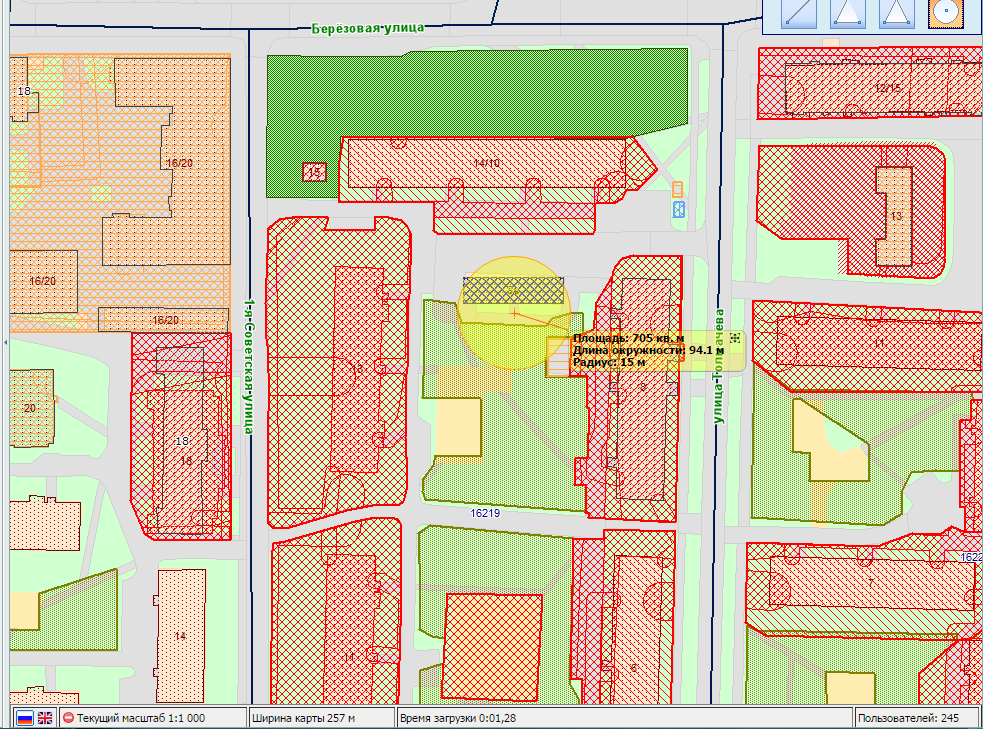                                                                                                            Приложение № 31                                                                                                                      к Решению Муниципального Совета                                                                                                                       города Павловска от 25.03.2015 № 5/3.1Подростково-молодежный клуб «Заречье»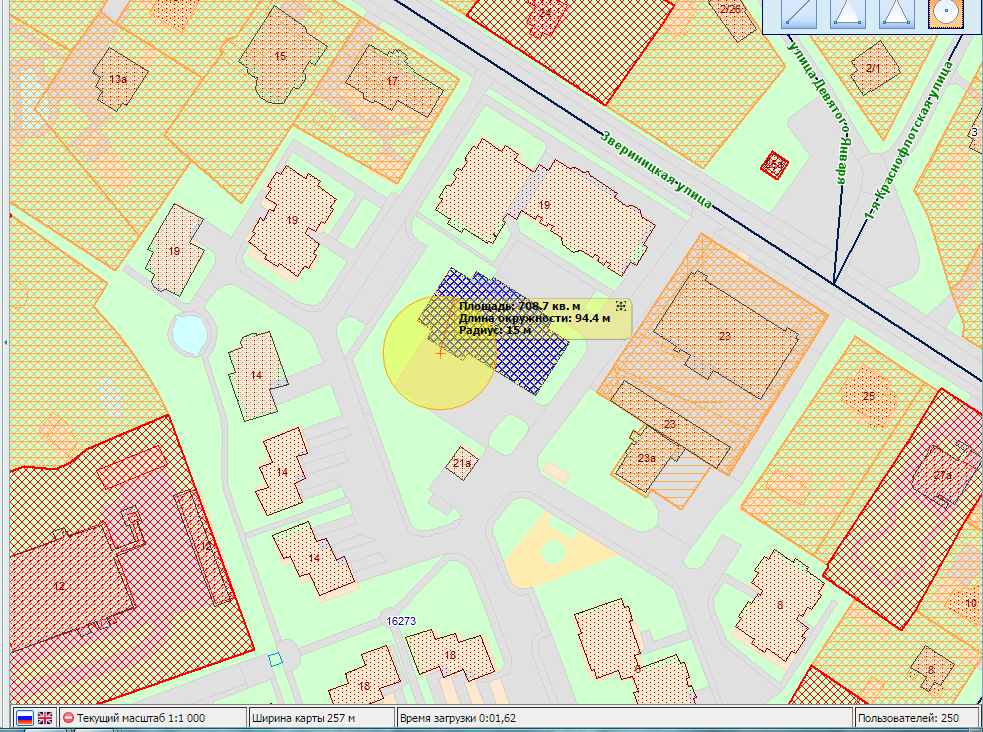                                                                                                            Приложение № 32                                                                                                                      к Решению Муниципального Совета                                                                                                                       города Павловска от 25.03.2015 № 5/3.1Подростково-молодежный клуб «Павловчанин»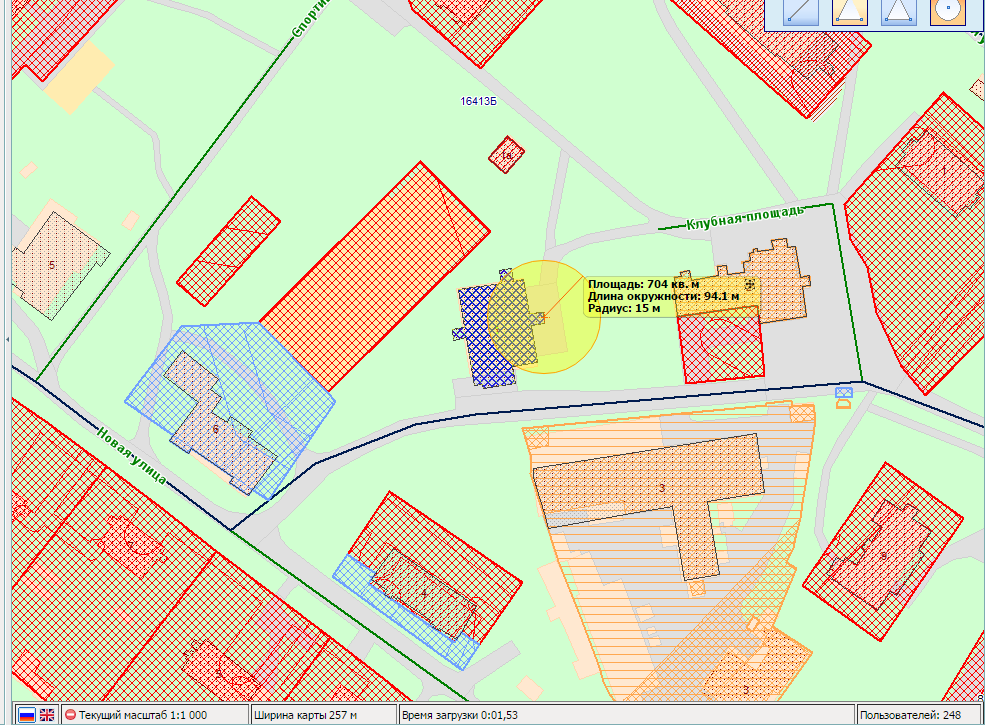                                                                                                            Приложение № 33                                                                                                                      к Решению Муниципального Совета                                                                                                                       города Павловска от 25.03.2015 № 5/3.1Железнодорожный вокзал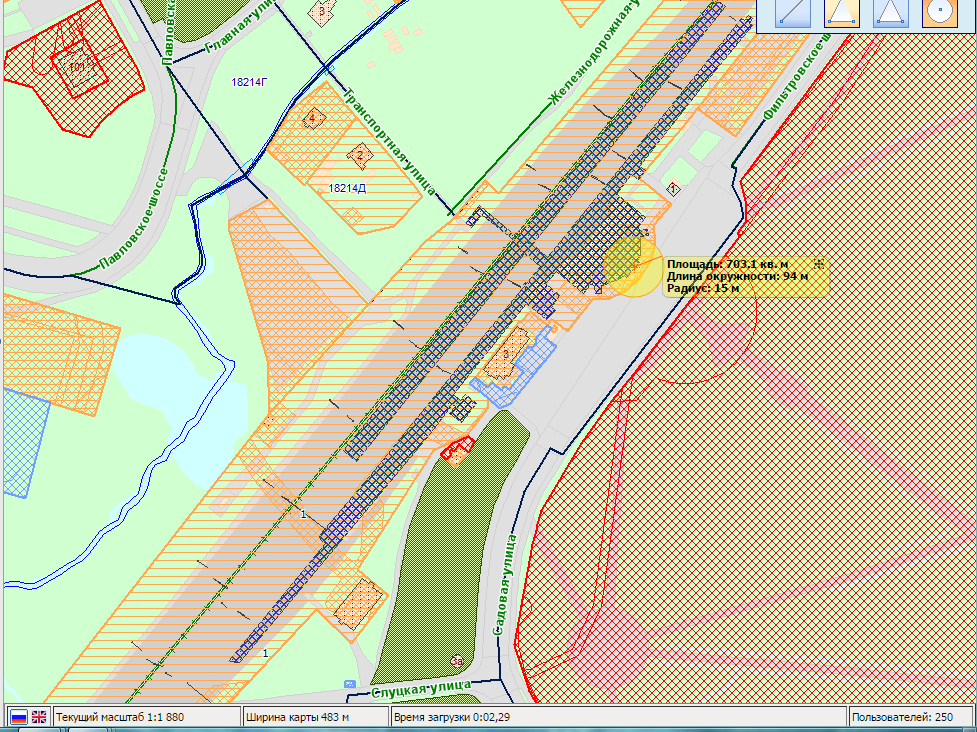 Об определении границ прилегающих к некоторым организациям и объектам территорий, на которых не допускается розничная продажа алкогольной продукции на территории внутригородского муниципального образования Санкт-Петербурга города Павловска  №п/пОбъектАдресСанкт-Петербург, г. Павловск (-- вход на объект)№ приложения,отражающего схему границ прилегающей территории1.ГБУЗ «Городская поликлиника № 60 Пушкинского района» (Поликлиническое отделение          № 67)Госпитальная ул., д.122. ГБУЗ «Детская городская поликлиника № 49 Пушкинского района» (Поликлиническое отделение № 15) Мичурина ул. д.333.Городская туберкулезная больница № 8Мичурина ул. д.3444.Медицинский центр «Европейский Институт Здоровья Семьи»Детскосельская ул., д. 555.ГБОУ средняя школа № 638 Пушкинского района                    Санкт-ПетербургаБерезовая ул., д.1366.ГБОУ средняя школа № 464 Пушкинского района                    Санкт-ПетербургаМичурина ул., д.1777. ГБОУ средняя школа № 464 Пушкинского района                 Санкт-Петербурга начальная школаКонюшенная ул., д.2488. ГБОУ средняя школа № 315 Пушкинского района                   Санкт-ПетербургаДекабристов ул., д.1699.ГБОУ Кадетская школа Пушкинского района               Санкт-ПетербургаДекабристов ул., д.14, лит. А.1010.НОУ Школа имени                     А.М. ГорчаковаЕлизаветинская ул., д. 21111.ФКОУ СПО «Межрегиональный центр реабилитации лиц с проблемами слуха (колледж)» Минтруда РоссииБерезовая ул., д.181212.ГБОУ школа-интернат № 8 Пушкинского района                   Санкт-ПетербургаМичурина пер., д.19, лит. А.1313.СПБ ГСУСО «Дом-интернат для детей с отклонениями в умственном развитии № 4» Елизаветинская ул., д.9-15, лит. А., Б., В., Д.1414.ГБОУ санаторная школа-интернат № 68 Пушкинского района  Санкт-ПетербургаСадовая ул., д.51, лит. А.1515Некоммерческое партнерство «Попечительский Совет Центра Семейного образования «Павловская гимназия»Конюшенная ул., д. 151615.ГБДОУ д/с № 20 Пушкинского района Санкт-ПетербургаВасенко ул., д.1/21716.ГБДОУ д/с № 21 Пушкинского района Санкт-ПетербургаЖелябова ул., д.6/1, литер А.1817.ГБДОУ д/с № 22 Пушкинского района Санкт-ПетербургаГуммолосаровская ул., д.141918.ГБДОУ д/с № 23 Пушкинского района Санкт-ПетербургаБерезовая ул., д.222019.ГБДОУ д/с № 23 Пушкинского района Санкт-ПетербургаМичурина ул., д. 12120.ГБДОУ д/с № 26 компенсирующего вида Пушкинского района                 Санкт-ПетербургаЕлизаветинская ул., д.72221.ГБОУ ДОД ДДТ «Павловский»Просвещения ул., д.3, лит. А.2322.ГБОУ ДОД «Детская музыкальная школа № 25»Садовая ул., д.172423.СПБ ГБУ ЦККД «Павловск»Конюшенная ул., д.72524.Филиал № 1 СПб ГБУ «ТЦБС Пушкинского района»Конюшенная ул., д.16/132625.Филиал № 6 (детская) СПб ГБУ «ТЦБС Пушкинского района»1 Мая ул., д.62726.Фитнес клуб «Виктория»Слуцкая ул., д.152827.Фитнес клуб «Сфера»Березовая ул., д.252928.Подростково-молодежный клуб «Радуга»Толмачева ул., д.8а3029.Подростково-молодежный клуб «Заречье»Звериницкая ул., д.21а3130.Подростково-молодежный клуб «Павловчанин»Динамо, Клубная ул., д.13231.Железнодорожный вокзалПривокзальная пл., д.133